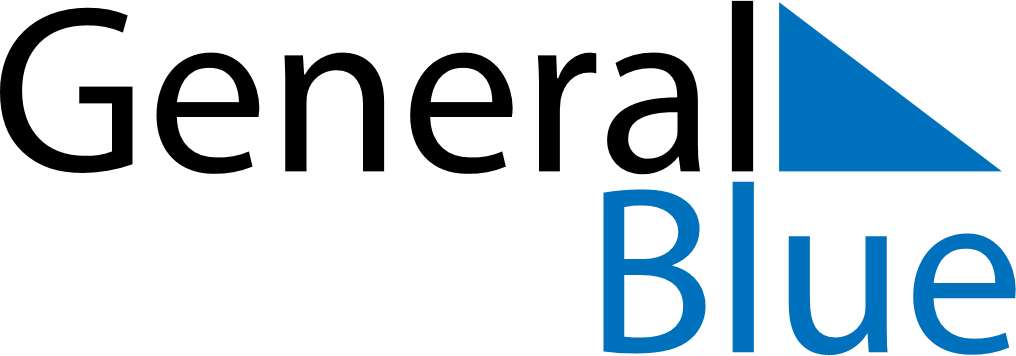 December 2023December 2023December 2023December 2023AustriaAustriaAustriaSundayMondayTuesdayWednesdayThursdayFridayFridaySaturday11234567889Immaculate ConceptionImmaculate Conception101112131415151617181920212222232425262728292930Christmas EveChristmas DayBoxing Day31New Year’s Eve